Publicado en MADRID el 15/03/2018 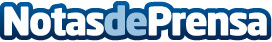 Los mitos más comunes sobre el uso de chatbots e Inteligencia Artificial'Chatbots e IA son lo mismo', 'sólo es interesante para grandes empresas', 'la Inteligencia Artificial acabará con muchos puestos de trabajo', son algunas de las creencias erróneas en torno al auge de los chatbots y la IA analizadas por Chatbot ChocolateDatos de contacto:Redacción695604946Nota de prensa publicada en: https://www.notasdeprensa.es/los-mitos-mas-comunes-sobre-el-uso-de-chatbots Categorias: Inteligencia Artificial y Robótica http://www.notasdeprensa.es